Павлодар қаласының №35 жалпы орта білім беру мектебі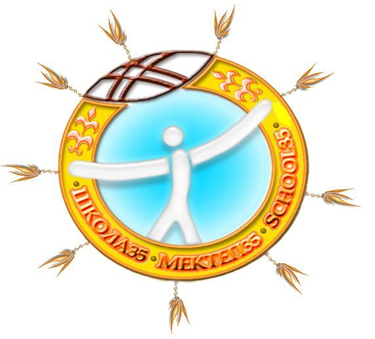 ҚҰЗЫРЕТТІ ТҰЛҒА ҚАЛЫПТАСТЫРУДА ҒЫЛЫМИ ЗЕРТТЕУ ЖҰМЫСТАРЫНЫҢ ТИІМДІЛІГІ    Дюсенбаева Асият Сериккуловнабастауыш сынып мұғаліміПавлодар қ, 2015ҚҰЗЫРЕТТІ ТҰЛҒА ҚАЛЫПТАСТЫРУДА ҒЫЛЫМИ ЗЕРТТЕУ ЖҰМЫСТАРЫНЫҢ ТИІМДІЛІГІДюсенбаева Асият Сериккуловна№35 жалпы орта білім беру мектебі, бастауыш сынып мұғаліміҚазіргі қоғамның өзгеруі білім беруде жаңа талаптар мен міндеттер қойғаны барлығымызға белгілі. Осыған орай, білім берудің негізгі мақсаты: білім, білік, дағдының сабақтастығы ғана емес, әлеуметтік кәсіби біліктілікті, яғни тұлғаның өз бетінше мәліметтерді іздеп табуын, талдауын көздейді. Ал білім алушы баланы ізденушілікке баулу, оған зерттеу дағдысы мен білігін игерту бүгінгі білім беру саласының  маңызды міндеті болып саналады. Соның ең бастысы-сапалы білім және саналы тәрбие беру барысында оқушылардың шығармашылық қабілеттерін, ақыл-ой белсенділігін дамыту. Себебі, білімді жастар ғана ел егемендігін баянды етіп, қоғамның әлеуметтік-экономикалық дамуына лайықты үлес қоса алады. Ендеше өскелең ұрпақ мұғалім берген білімді іс-әрекет тәсілдері мен бағалау өлшемдерін қамтитын қоғамдық және ұжымдық тәжірибе тағылымдарын ғана игеріп қоймай, оны әрі қарай өзінің белсенді, зерделі танымдық іс-әрекетімен сабақтастыруы тиіс. Егер әр оқушының жеке тұлға ретінде қалыптасуын қамтамасыз ету қажет болса, онда баланың қабілетін түрлі әрекетте көрсету үшін зерттеуге дайындау қажет. Зерттеу– дарынды балаларды оқытудың негізі. Онсыз баланың әлеуетті қабілетін ашу, дамыту мүмкін емес. Ал ғылыми зерттеу дегеніміз– ғылыми әдіс– тәсілдерді қолдана отырып, белгілі бір нысан жөнінде жаңа білім қалыптастырумен аяқталатын жүйелі және арнайы мақсатқа көзделген нысандармен танысу.  Оның негізінде адам әрекетінің ең қиын түрі– ғалымның таным қызметі. Танымдық әрекет оқушы үшін еске түсіру мен өзгерту бағытында болуы мүмкін. Оқушының өзгерту таным әрекеті зерттеу деп аталатын тәсіл арқылы жүзеге асырылады. Интеллектуалдық және шығармашылық қабілеті жоғары балалардың өз бетімен білім алу мүмкіндігі болуы тиіс. Мұғалім оқушыны дамыту үшін баланың дамуын педагогикалық тұрғыдан дұрыс басқара білуі керек.[1,11-б]   СонауXX ғасырдың басында ғалымымыз Ахмет Байтұрсынов«Бала білімді тәжірибе арқылы өздігінен алу керек, мұғалімнің міндеті балаға жұмысты әліне қарай шағындап беру және белгіленген мақсатқа қарай бағыттап отыру керек» деп ой айтқан.[2, 17-б]Егерде педагогикалық әрекеттің өзін шығармашылық әрекет деп санайтын болсак. Онда ұстаздың өзі оқушымен сенімді қарым-қатынас орнатуы қажет. Ғалым Д.С. Лихачевтің сөзімен айтсақ«Адамды тек педагог-жасампаз ғана тәрбиелей алады. Білім беру тәрбиесінің міндеттеріне тәуелді тәрбие– шығармашылық» екенін айтады. Сонда оқушы шығармашылық әрекет ету үшін ұстаздың өзі сондай тұлға болуға әрекет етуі тиіс. Сонда бұл мәселе жөнінде мұғалімнің зерттеушілік жұмысы туралы айтқанда М.М. Поташник шығармашылық әрекеттің негізгі механизмін анықтайды:- Жетілдірілген– белгілі бір әдістеме,тәсілдерді жетілдіру, жүзеге асыру, өзгерту; бұрын болған, бірақ ұмыт болғанды жаңа жағдайда жасау;- Құрылымдық– жаңа  үйлесімде  әлі  қолданбаған  бұрыннан  белгілі  әдістемелердің  элементтерін жаңадан қосу- Түбегейлі– баламасы жоқ жаңадан туындаған.[3, 59-б] Қазіргі заман да осы ой өзінің өзектілігін әлі де жоғалтқан емес. Бұл жерде кейінгі ұстаздар қауымы көп айтып жүрген жоба әдісі туралы ой– пікір қозғаған орынды. «Жоба» деген сөздің өзі еуропа тілдеріне латын тілінен еніп, «алға тасталған ой, алға шығып сөйлеуші» деген мағынаны білдіреді. Жоба туралы ізденушілердің  пікіріне тоқталсақ, В. Афанасьева былай дейді: «Жобалау субьектінің педагогикалық тәжірибедегі шығармашылық іс– әрекетінің айрықша түрі болып табылады. Бұнымен қоса ол педагогикалық тәжірибенің теориясымен, болжам, ұйымдастыру, жоспарлау, үлгілеу және басқарумен тығыз байланысты. Тек осы іс– әрекет түрлерінің мүмкіншіліктеріне сүйене отырып, толық әрекет етуші жобаны шынайы жасап, іске асыруға болады». И. Зимняя мен Т. Сахарованың айтуынша, «Жоба ауызекі тілдесу мен басқа әрекеттің(ойын,саяхат,сұхбат және т.б.) интеллектуалды– эмоционалды құрамының қосыла көрініс табатын,  оқушылардың өз бетінше жоспарлап, іске асыратын жұмысы». Ал Т.Душейна өз анықтамасын былайша береді: «Жоба– бұл студенттердің өз ойларын толық ойластырылған шығармашылық іс– әрекет түрінде көрсету мүмкіншілігі: коллаждар, жарнамалар дайындау, сұхбат жүргізу, зерттеулер, қажетті ақпараттар мен моделдер көрсету, түрлі жерлерге бару, жоспарлар құру, картамен жұмыстар атқарылады,т.б.» [4, 22-б]Енді осы қазіргі кезде жаңа әдіс ретінде ұсынылып жүрген жоба әдісінің шығу тарихы туралы сөз қозғасақ онда көптеген ғалымдар жоба әдісін мәселелік әдіс деп таниды. Бұл жоба жұмысы1920 жылы АҚШ– тың  ауыл  шаруашылық  мектептерінде  жүзеге  асып,  ол  баланың  ойлау  қабілетін  дамытуға,  мектептен алған білімін есте сақтауға және үйретуге негізделді. Жоба жұмысы сол кездегі сәтті дамыды.  Американдық ағартушы, психолог, философ, идеалист Джон Догон осы жобалау әдісі туралы«Білімді беруде мақсатқа жету үшін оқушыны шынайы әлеуметтік өмірге араластыру керек, шынайы істерге араластырып белсенділігін арттыру керек» дейді. Ал оның ізбасары Килпатрик пен Колинс еңбектерінде де жоба жұмысы елеулі көрініс табады. Олар өз еңбектерінде мектеп бағдарламасын белгілеп берген. Бағдарлама жобамен өзара байланыста жасалған. Бұдан шығатын қорытынды, мұғалім мен оқушы арасында үзілмес байланыс орнығады. XX ғасырдың басында Колинс осы жобаның келесі түрлерін ұсынған: 1) Экскурсивті2) Еңбек жобасы3) Ойын жобасы 4) Әңгімелесу.Кейінгі ғалымдар С.Шацкий, В.Петрова, Н.Крупская, Б. Игнатьев, В.Шульгин, М.Крупенина, т.б. жоба жұмысында оймен ойлап айту мен жазба жұмысы қатар жүрсе, ол оқушының бойындағы шығармашылықты дамыта алады және өз бетімен сөйлеуге үйретуге, алған білімін іс жүзінде меңгеруге қалыптастырады деп есептейді.[5, 61-б] Сонымен  тиімді  педагогикалық  технологиялардың  бірі– жобалар  әдісі.  Жобалар  әдісі  келесі дидактикалық мәселелерді шешуге мүмкіндік береді:-оқушылардың дайындау процесінде пәнаралық байланыстарды өзектілендіру;- оқушының  оқу процесінде теория мен практиканың арасындағы байланысты толықжүзеге асыру;- оқушыларды білім мен білікті меңгеру дәрежесін жоғарылату;- оқу процесінің субьекті ретінде студенттердің(оқушылардың) белсенділігін арттыру және өздігіненбілім алуын, өзін– өзі дамытуының рөлін жоғарылату;[6, 23-б]Жоба әдісінің тиімділігін арттыру үшін оқушы міндетті түрде мынандай біліктер мен дағдыларға ие болуы тиіс:- Сыртқы қоршаған ортаның құбылыстарын бақылай білу- Ойлай, қиялдай білу- Оқушы өзінің көргенін, байқағанын, істегенін, ойын тұжырымдап айта білуі- Өзіне керекті кітапты таба алу- Мұғаліммен бірлесе жұмыс істей алуыОқушыларда осындай шеберліктер мен дағдылар жүйесі болмаса, онда ойдағыдай оқып өз бетінше оқып жұмыс істей алмайтынын В.А. Сухомлинский ескерткен. [5, 12-б] Бұл жоғарыда аталған біліктер мен дағдыларды оқушылар сабақ барысында қалыптастыру керек. Ол үшін сабақ шығармашылық қабілеттерді дамытуға ықпал етуі тиіс. Сабақ барысында оқушының шығармашылық әрекеті өзіндік жұмыс арқылы іске асырылады. Оқу үрдісінде шығармашылық әрекетті қалыптастырудың екі кезенің көрсетуге болады:1. Алғашқы кезең; 2. Дамыту кезеңі.Алғашқы  кезеңде  өзіндік  жұмыс  арқылы  пәндік  білім,білік,дағды  қалыптасады.  Бұл  оқу  білік,  дағдыларын меңгеру өте маңызды, өйткені олар тапсырманы орындаудағы дұрыс және тез іс-амалдар жүйесі болып табылады.Дамыту  кезеңінде  өзіндік  жұмыс  арқылы  қалыптасқан  пәндік  білім,  білік,  дағдылар  ойлауоперацияларын орындау нәтижесінде оқушы біліктілігі қалыптасады. Оқушы біліктілігі– оның өмірге дайындық деңгейі, иемденген білім, білік, дағдыларын нақты нәрсеге не жағдаятқа байланысты қолдана алуы. Біліктілігі қалыптасқан оқушы– кұрделі мәселелерді шешуде жол таба алатын, қоғам талаптарына жауап беретін жеке тұлға[3, 104-б]Қалай дегенмен жоғары оқу орындары кредиттік жүйеге өтуі студенттерден өзіндік жұмысты қажет етсе, онда оқушыларға осы өзіндік жұмыс( жоба жазу) дағдыларының алғашқы қадамдарын білуі бүгінгі күн талабы деп айтуға толық негіз бар. Ал осындай дарынды оқушыларды тәрбиелеудің бір түрі– сыныптан тыс жұмыстар.Сыныптан тыс жұмыстардың маңызды ерекшелігі– оқушылардың шығармашылық мүмкіндіктерін жетілдіру. Мұндай ерекшелік мынадай жағдайда байқалады:- оқушының іс-әрекетте нәтижеге жетуіне сенімділігін қалыптастыруда;- шығармашылық ой– өрісін кеңейтуде;- өзіндік жұмыс істеу біліктерінің қалыптасуында;- дербес жұмыс істеу дағдысын жетілдіруде;- дүниетанымының интеллектуалдық, эмоционалдық, еріктік бөліктерін қалыптастыруда;- оқушының шығармашылық дербестігін қалыптастыруда.Сыныптан тыс жұмыстар арқылы шығармашылық дербестікті қалыптастыру бір жағынан оқу үрдісіне  қызмет етсе, екінші жағынан тәрбиелік ықпал жасауды күшейтеді. Сыныптан тыс жұмыс мазмұны әр түрлі іскерліктерді, дағдыларды жетілдіруге бағытталады. Олар оқу дағдыларын жетілдіреді, өзіндік жұмыс ұйымдастыруда ізденімпаздығын, дербестігін, танымдық біліктерін дамыту, этикалық нормаларды сақтау іскерлігін менгереді. Сыныптан тыс жұмыстар белгілі бір мақсатқа сай жүйелі де нәтижелі болуы керек. Оқу-тәрбие барысында сабақ пен сыныптан жұмыстардың өзара байланыстылығын жетілдіру, мұнымен бірге оқушылардың білімге, жеке пәнге деген құштарлығын дамыту, сондай-ақ оларды қоғамдық пайдалы еңбекке неғұрлым белсенді қатыстырып, белгілі бір кәсіптік мамандықты игеруге әзірлеу– мұғалімдердің  негізгі  міндеті.  Сондай-ақ  мұғалімнің  оқу  материалын  түсінікті  етіп  әсерлі  баяндауы,  тәжірибелерді  шеберлікпен көрнекі көрсетіп, сабаққа танымдық ойын қисындарын енгізіп отыруы оқушылардың пәнге деген қызығуын арттырып, қиялын қозғауға әсер етеді. Мұғалім сыныптан тыс жұмыстарды жеке оқушыға ғана әсер ететіндей емес, көпшілік оқушыларды қызықтыратындай етіп ұйымдастыруы тиіс.[6, 24-б]Қазіргі таңдағы көптеген мектеп қабырғасында білім алып жатқан өскелең ұрпақ озық әдіс– тәсілдершеңберінде өздерін білім алушы ғана емес, осы алған білімді қолдана алатын, болашаққа сеніммен қарайтын азамат болып шығу әр ұстаз үшін үлкен бақыт.Бұл орайда ұлтымыздың рухани жарық жұлдызы Мағжан Жұмабаевтың«Қазақтың тағдыры да, келешек ел болуы да мектебінің қандай негізде құрылуына барып тіреледі. Мектебіміз таза, берік, жанымызға қабысатын, үйлесетін негізде құра білсек, келешегіміз үшін тайынбай-ақ серттесуге болады»[3, c.17]  деген даналық өсиетінің мәні қазіргі жаһандану кезеңінде Қазақстан мемлекеті үшін орасан зор. Өйткені,  қазақ елінің келешегін айқындайтын, оны тұрақты даму деңгейіне көтеретін бірден-бір құндылық, ол– бүгінгі ұрпақ. Пайдаланылған әдебиеттер: 1. Исламова Р. Дарынды оқушылармен жұмыс істеу аспектілері// Қазақстан мектебі. №2. 2010. 11 – 12 бб.2. Нұрманбетқызы Ж.. Шығармашылықты қалыптастыру қажеттілігі// Қазақстан мектебі. №10. 2006. 17-б.3. Нұрғазиева  Н.М.  Шығармашылық  әрекеттегі  мұғалімнің  кәсіби  құзыреттілігінің  аспектілері// Бастауыш мектеп. №11. 2010. 59-б.4. Рапишева Ж.. Жоба әдісі– жаңа тәсіл// Қазақстан мектебі. №9. 2010. 22-б. 5. Қибасова С. Оқушының сабаққа деген ынтасын арттыру// Бастауыш мектеп. №3. 2007. 12-б.6. Қадірова  Б.Н.  Оқушылардың  шығармашылық  әрекетін  ұйымдастырудағы  өзіндік  жұмыстың мүмкіндіктері// Вестник КазНУ, серия«Педагогические науки», №3 (16). 2007. 104-б.